ARRIVA LA PASQUAECCO BAMBINI UN GIOCO DIVERTENTE DA POTER CREARE E COLORARE COME DESIDERATEAvete bisogno: cartone, colori, palline.Se non avete le palline potete usare il cibo finto della cucinetta o palline fatte con la carta alluminio (quella color argento per i cibi che la mamma usa in cucina)Buon divertimento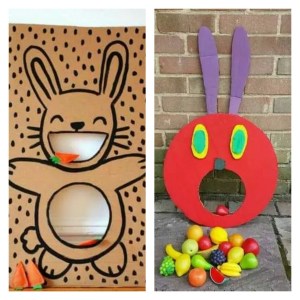 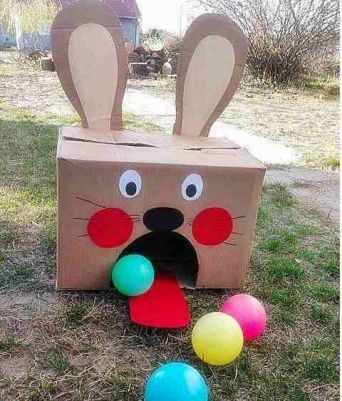 